ANEXO II MODELO DE REQUERIMENTO DE INSCRIÇÃOChamada para estabelecimento da ordem de prioridade de afastamento docente para compor o Plano de Qualificação Docente da Unidade 2021-2025 para o PROQUAD da UFBA Docente:Ano de ingresso na FAUFBA como professor efetivo:Regime de trabalho: 40 horas DE(   )    40 horas(   )   20 horas(   )Pedido de afastamento para: Mestrado (   )   Doutorado (   )   Pós-Doutorado (   )Mês e ano de ingresso no Mestrado ou Doutorado:Previsão de defesa da Dissertação ou Tese: Programa de pós-graduação onde cursa Mestrado ou Doutorado ou onde fará o Pós-doutorado:Período de afastamento requerido:                a Título do trabalho:Obteve licenciamento para capacitação antes: 
Mestrado (   )    Doutorado (   )   Pós-Doutorado (   ) Não obtive licenciamento anterior (   )Período do afastamento anterior:          a Obteve a titulação: Sim (   )    Não (   )Ano de obtenção do título de doutor:Observações:Ao assinar esta solicitação, manifesto o meu pleno conhecimento e concordância com todos os termos e procedimentos presentes na Chamada para  para estabelecimento da ordem de prioridade de afastamento docente do Programa de Qualificação Docente da Unidade 2021-2025 para o PROQUAD da UFBA.Local e data:Assinatura do docente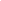 